ДОКЛАДЗА ПОСЛЕДВАЩ АНАЛИЗ НА ВЪЗДЕЙСТВИЕТО НА ЗАКОНИ, ПРЕМИНАЛИ СЪГЛАСУВАТЕЛНА ПРОЦЕДУРА ПО ЗПКОНПИ/резюме – 2019 г./Последващият анализ на въздействието на законодателството е извършен в изпълнение на задължението по чл. 32, ал. 1, т. 1, предл. 2, във вр. с чл. 30, т. 2 от Закона за противодействие на корупцията и за отнемане на незаконно придобитото имущество. Съгласно действащата Комплексна методология за превенция и предотвратяване на корупцията, на такъв последващ анализ подлежат законопроекти, които отговарят едновременно на следните условия:преминали са съгласувателна процедура по реда на чл. 32, ал. 1, т. 1 от ЗПКОНПИ;в резултат на съгласувателната процедура са установени индикатори за корупционен риск и са направени съответни предложения;влезли са в сила и са действали за срок не по-кратък от дванадесет месеца преди 31 декември на годината, за която се извършва последващия анализ;На оценка на въздействието за 2019 г. подлежат 12 законопроекта:1. Закон за изменение и допълнение (ЗИД) на Закона за развитието на академичния състав;2. ЗИД на Кодекс за социалното осигуряване;3. ЗИД на Закон за лекарствените продукти в хуманната медицина;4. Проект на Закон за пазарите на финансови инструменти;5. ЗИД на Закона за туризма;6. ЗИД на Закона за селскостопанската академия;7. ЗИД на Закона за енергията от възобновяеми източници;8. ЗИД на Закона за вредното въздействие на химичните вещества и смеси;9. ЗИД на Закона за енергетиката;10. Проект на Закон за киберсигурност;11. ЗИД на Закона за прилагане на Общата организация на пазарите на земеделски продукти на Европейския съюз;12. ЗИД на Закона за филмовата индустрия.За целите на анализа, по всеки от законите са идентифицирани заинтересованите страни /вносителят, държавни органи и други организации и лица, които прилагат закона и за които той създава права и задължения/, към които са отправени покани за становище и оценка на въздействието. Изводите в доклада са формирани и въз основа на постъпилите 64 (шестдесет и четири) становища.І. ЗАКОН ЗА ИЗМЕНЕНИЕ И ДОПЪЛНЕНИЕ НА ЗАКОНА ЗА РАЗВИТИЕТО НА АКАДЕМИЧНИЯ СЪСТАВ В РЕПУБЛИКА БЪЛГАРИЯЗаконопроектът е съгласуван с направени десет предложения с оглед избягване на възможност за създаване на корупционни практики, от които две са напълно възприети от законодателя:1. В допълнителните разпоредби на закона да бъде включена изрична законова дефиниция на понятието „заинтересовано лице“;2. Да бъде регламентирано право на обжалване на административния акт на министъра на образованието и науката - предписание за прекратяване на съответната процедура, както и да бъде добавена обща препращаща норма към АПК относно неуредените случаи.ЗИД на ЗРАСРБ е обнародван в ДВ, бр. 30 от 2018 г., в сила от 04.05.2018 г.След анализ на становищата на заинтересованите страни се направиха следните изводи:Налице е положителен ефект от действието на ЗИД на Закона за развитието на академичния състав в Република България (ЗРАСРБ): - създадена е нормативна възможност министърът на образованието и науката да упражнява административен контрол върху прилагането на минималните национални критерии, както и върху дейността на висшите училища и научните организации при провеждане на процедурите по придобиване на научни степени и за заемане на академични длъжности;- постигнат е напредък в създаването на национална общовалидна рамка за участие в процедурите по придобиване на научни степени и за заемане на академични длъжности;- въведени са единни правила за работа на членовете на научните журита и са стандартизирани изискванията към изготвянето на становищата им;- своевременно се осъществява контрол от министъра на образованието и науката и Комисията по академичната етика, във връзка с подадени сигнали за случаи на научно плагиатство от страна на кандидатите, нарушаване на процедурите по време на провеждането им и др. Наложени са съразмерни санкции и отговорности на недобросъвестните лица;- осигурени са условия за обективно, безпристрастно и законосъобразно прилагане на единни минимални изисквания към кандидатите за придобиване на научни степени и за заемане на академични длъжности във висшите училища и научни организации. За рискова зона при прилагането на ЗРАСБ се отчита липсата на държавна регулация, определение и идентична система за антиплагиатство, която да се използва от всички академични звена в страната, като не става въпрос за директна корупционна практика, а за използването на некачествени и различни системи за контрол от различните висшите училища.II. ЗАКОН ЗА ИЗМЕНЕНИЕ И ДОПЪЛНЕНИЕ НА КОДЕКСА ЗА СОЦИАЛНО ОСИГУРЯВАНЕ Законопроектът е съгласуван с двадесет и две предложения относно наличието на корупционен риск, от които е прието едно, а именно: „В каталога на изискуемите документи по чл. 122а от КСО да бъде включено изискването за представяне на декларация, че заявителят не е дружество, регистрирано в юрисдикции с преференциален данъчен режим или свързано с такова дружество лице по смисъла на чл. 3, т. 3 от Закона за икономическите и финансовите отношения с дружествата, регистрирани в юрисдикции с преференциален данъчен режим, свързаните с тях лица и техните действителни собственици”.ЗИД на КСО е приет и обнародван в Държавен вестник, бр. 92 от 17.11.2017 г. и е в сила от 18.11.2018 г.След анализ на становищата на заинтересованите страни се направиха следните изводи:Положителен е ефектът от действието на ЗИД на КСО, който е в съответствие с предварително заявените цели, обективирани в мотивите на законопроекта. Същевременно, според Комисията за финансов надзор (КФН), за извършване на детайлна последваща оценка на въздействието на описаните законови промени, е необходимо да се натрупа практика по тяхното прилагане. За ефективно регулиране на дейността по допълнително пенсионно осигуряване се предполага да има достатъчен период от време за оценка на въздействието преди отправянето на предложения за извършване на евентуални законови промени. С прилагането на закона се увеличават гаранциите за прозрачност и добро управление в интерес на осигурените лица.Промените в ЗИД на КСО дават допълнителни гаранции на осигурените лица и са завишени изискванията към осигурителните посредници, което гарантира качествено клиентско обслужване.III. ЗАКОН ЗА ИЗМЕНЕНИЕ И ДОПЪЛНЕНИЕ НА ЗАКОНА ЗА ЛЕКАРСТВЕНИТЕ ПРОДУКТИ В ХУМАННАТА МЕДИЦИНАЗаконопроектът е съгласуван с общо седемнадесет предложения с оглед избягване на възможност за създаване на корупционни практики, от които три предложения са напълно възприети от законодателя:1. Да бъдат предвидени критерии/изисквания относно квалификацията и опита на лицето за контакт по чл. 107, ал. 2 от закона, или най-малко чл. 107, ал. 2 от закона да указва, че по отношение квалификацията и опита на лицето по чл. 107, ал. 1 от закона са приложими изискванията по чл. 103, ал. 2 от закона;2. Да бъдат преосмислени и прецизирани текстовете на § 48 и § 51 от проекта (създаващи чл. 284г, чл. 284д и чл. 293, ал. 4 от закона) по начин, който ясно и еднозначно да определи административнонаказателните състави при износ на лекарствени продукти в нарушение на Глава девета „Б“ от търговец на едро;3. Във връзка с новата административнонаказателна разпоредба на чл. 287, ал 2 от законопроекта, да се предвиди административнонаказателен състав за повторно извършено нарушение със съответната по вид и размер санкция.Законът за лекарствените продукти в хуманната медицина (ЗЛПХМ) е приет и обнародван в Държавен вестник, бр. 84/12.10.2018 г., в сила 12.10.2018 г.След анализ на становищата на заинтересованите страни се направиха следните изводи:Измененията и допълненията на ЗЛПХМ, касаещи клинични изпитвания на лекарствени продукти, са извършени с цел осигуряване прилагането на Регламент (ЕС) № 536/2014 на Европейския парламент и на Съвета от 16 април 2014 година относно клиничните изпитвания на лекарствени продукти за хуманна употреба, и за отмяна на Директива 2001/20/ЕО. Регламент (ЕС) № 536/2014 все още не се прилага, тъй като прилагането му е обвързано със създаването на европейско равнище на портал и на база данни на ЕС за клинични изпитвания, които в момента са в процес на разработка.В тази връзка, определянето на лице за контакт по чл. 107а от ЗЛПХМ също е отложено напред във времето и към настоящия момент, предвид липсата на предпоставката нормата да е действала 12 месеца, считано от датата на влизането й в сила, на същата не може да се извърши последващ анализ на въздействието. Вносителят на законопроекта е предвидил допълнително изменение и е посочил конкретни изисквания в чл. 13 от Правилника за условията и реда за работа на Етичната комисия за клинични изпитвания по ЗЛПХМ за лицето по чл. 107a, ал. 1 от ЗЛПХМ, което да  притежава образователно-квалификационна степен „магистър“ по конкретни специалности, професионален опит в областта на клиничните изпитвания на лекарствени продукти и обучение по Добра клинична практика.По отношение на новите административнонаказателни разпоредби (на чл. 284г, чл. 284д, чл. 284ж, чл. 284з и чл. 294, ал. 4), касаещи износ на лекарствени продукти, запитаните институции, лечебни заведения и търговски дружества представят становище, че въведените административни наказания са прецизирани в достатъчна степен с оглед на вида нарушения, за които се налагат и съответстват на степента на обществена опасност.При извършване на анализа, се установиха две основни празноти:- чл. 284г от ЗЛПХМ предвижда налагане на наказание на лице, което не изпълнява едновременно задълженията си по т. 9 и т. 10 на чл. 68. Съюзът „и“ изисква кумулативно неизпълнение и на двете задължения с оглед наличие на съставомерност. На практика обаче, тези две задължения са свързани с различни по естеството си действия, независими са едно от друго и не следва да се изисква тяхното едновременното неизпълнение. При съществуващата правна конструкция неизпълнението само на задължението по чл. 68, т. 9 или само на задължението по чл. 68, т. 10 се явява ненаказуемо, поради липса на състав на административно нарушение. Така разписан, текстът създава предпоставки за неравно третиране на нарушителите и практическа неприложимост на правната норма.- чл. 284д от ЗЛПХМ, отнасящ се до лице, което извърши износ на лекарствени продукти, включени в списъка по чл. 217в, ал. 1 от закона, предвижда конкретно посочен размер на глоба/имуществена санкция. Според една от заинтересованите страни такъв износ би могъл да доведе в даден момент до недостатъчни количества от определени лекарствени продукти. Предложен е подход за определяне на глобата като значителен процент от стойността на изнесените лекарствени продукти.Посочена е слабост в нормативната уредба от страна на търговските дружества, които считат за необходимо въвеждането на нормативни изисквания (напр. минимални и максимални) за размера на таксите на услугите, предоставяни от болниците, както и видовете административни такси, които се събират при провеждане на клинични изследвания. От ИАЛ са установени и други празноти в действащия ЗЛПХМ, а именно:Липсват ясни норми, недопускащи един и същ търговец да притежава разрешение за търговия на едро и разрешение за търговия на дребно с лекарствени продукти. Единствената забрана в закона се съдържа в ал. 3 на чл. 223 от ЗЛПХМ и се отнася само до едноличен търговец, който търгува на дребно с лекарствени продукти, като същият не може да бъде собственик или да участва в други търговски дружества с предмет на дейност производство, внос или търговия с лекарствени продукти.В хода на прилагане на закона, при извършваната контролна дейност от ИАЛ, се установяват немалко случаи, в които търговец на дребно продава лекарствени продукти на търговец на едро, в противоречие на нормативноустановената верига на доставка на лекарствените продукти (производител/вносител-търговец на едро-търговец на дребно (аптека). Връщането назад по веригата на доставка е с цел осигуряване на количества за паралелен износ на лекарствени продукти от територията на Р. България към други държави в ЕС, което води до недостиг на националния пазар. IV. ПРОЕКТ НА ЗАКОН ЗА ПАЗАРИТЕ НА ФИНАНСОВИ ИНСТРУМЕНТИЗаконопроектът е съгласуван с тридесет предложения, от които три предложения са напълно възприети от законодателя:- да бъде предвидена възможност при непълни документи административният орган да предостави срок на заявителя за отстраняване на не пълнотите;- в чл. 166, ал. 1 от закона като основание за отнемане на лиценз на регулиран пазар да бъде предвидено и неизпълнението на приложена и влязла в сила принудителна административна мярка по Закона за пазарите на финансови инструменти (ЗПФИ);- разпоредбите на Глава Двадесет и пета „Таен клиент“ да бъдат допълнени с конкретни изисквания, на които следва да отговаря третото лице, в т.ч. забрана за свързаност, за да му бъде възложено изпълнението на дейности като таен клиент.ЗПФИ е обнародван в ДВ, бр. 15 от 16.02.2018 г., в сила от 16.02.2018 г.След анализ на становищата на заинтересованите страни се направиха следните изводи:С влизането в сила на ЗПФИ се въвежда изцяло ревизираната европейска рамка относно пазарите на финансови инструменти, в изпълнение на Директива 2014/65/ЕС за пазарите на финансови инструменти (MIFID II) и Регламент 600/2014/ЕС за пазарите на финансови инструменти (MIFIR). Целите на ЗПФИ са изпълнени в пълен обем и ефекта от действието на закона е положителен, като с него се установява единен и хармонизиран правен режим в областта на предоставянето на инвестиционни услуги, който способства за постигане на по-висока степен на:- прозрачност, чрез въведените изисквания към пазарните оператори и инвестиционните посредници, организиращи място за търговия, за прозрачност преди и след сключване на сделки с финансови инструменти и недопускане на нерегламентирана търговия с финансови инструменти извънборсово; - укрепване и повишаване на доверието в капиталовите пазари на финансови инструменти;- осигурена е по-добра защита на правата на инвеститорите, чрез въвеждането на нови изисквания към инвестиционните посредници във връзка с отношенията им с клиенти, както и подобряването на изискванията към извършвана от тях дейност, включително отговорността на управителните органи;- по добра ефективност на финансовия надзор, чрез прилагания контрол от страна на националния компетентен орган – Комисията за финансов надзор (КФН).В хода на последващия анализ се установи, че:- срокът, който се определя от заместник-председателя на КФН, ръководещ Управление „Надзор на инвестиционната дейност“ за отстраняване на несъответствията и за предоставяне на допълнителна информация, съгласно чл. 36, ал. 4 от ЗПФИ е напълно достатъчен;- в приложението на ЗПФИ не е отнеман от КФН издаден лиценз, когато регулираният пазар не е изпълнил приложена административна мярка, съгласно разпоредбата на чл. 166, ал. 1, т. 7 от ЗПФИ;- към настоящия момент КФН не е прилагала в надзорната си дейност разпоредбата на чл. 284, ал. 1 от ЗПФИ (т.е. за целите на осъществявания надзор по спазване на разпоредбите на ЗПФИ и актовете по прилагането му да възложи на трето лице да извърши конкретни действия като таен клиент);- при упражняване на надзорната дейност от КФН и заместник-председателя на КФН, ръководещ Управление „Надзор на инвестиционната дейност“ не са констатирани корупционни практики във връзка с прилагането на ЗПФИ и съответно към момента не е налице съдебна практика.V. ЗАКОН ЗА ИЗМЕНЕНИЕ И ДОПЪЛНЕНИЕ НА ЗАКОНА ЗА ТУРИЗМАЗаконопроектът е съгласуван със седем предложения, от които едно предложение е прието от законодателя:Да се предвидят административнонаказателни състави за повторно извършване на посочените в чл. 194, 195, 196, 198, 203 и чл. 203а от проекта нарушения със съответната по вид и размер санкция.ЗИД на Закона за туризма (ЗТ) е обнародван в Държавен вестник, бр. 37/04.05.2018 г., в сила от 04.05.2018г.След анализ на становищата на заинтересованите страни се направиха следните изводи: Ефектът от действието на ЗИД на ЗТ е положителен, а изпълнените цели съответстват на Актуализираната Национална стратегия за устойчиво развитие на туризма 2014-2030 г., както и на изготвения План за действие към нея за периода 2017-2020 г. Гарантирана е равнопоставеността на туристическия пазар и правата на търговци и туристи. Разширена е правната закрила върху потребителите по отношение на пакетните туристически пътувания. С приемането на законопроекта се постигат мерките за намаляване на административната тежест при предоставянето на услуги по ЗТ чрез въвеждане на облекчения за гражданите и бизнеса. Регламентирани са компетентността, обхвата и начина на извършване на контролните дейности, включително чрез ясно разграничение на функциите по закона, на министъра на туризма и специализираното звено от една страна и Комисията за защита на потребителя от друга страна. Допълнени са административнонаказателните разпоредби с предвидена санкция в случай на извършено повторно нарушение. С измененията и допълненията на ЗТ е въведена ясна нормативна уредба, чрез която е намален риска от противоречиво тълкуване и/или прилагане на нормативните актове. Допълнително въведената прозрачност на процедурите по категоризация, сертификация и регистрация, предпоставени с промените в ЗТ, способства за липсата на констатирани корупционни практики, свързани с посочените изменения.При приложението на закона са констатирани някои слабости, които могат да бъдат преодоляни с внедряване на единен софтуер за всички общини, извършващи услуги по категоризиране на туристически обекти с връзка към Националния туристически регистър и Единната система за туристическа информация. В хода на извършения анализ се установи, че посочените от някои от заинтересованите страни обстоятелства, налагащи законодателна промяна, като например въвеждането на изрично задължение за сключване на договор за туристически пакет по чл. 84 от ЗТ, при неспазването на което да се налага санкция, регламентирането на срок за съхранение на договорите за туристически пакети, са вече прецизирани и отразени в последващи изменения на закона, обнародвани в ДВ, бр. 17/25.02.2020 г.Установена е необходимост от прецизиране на санкциите за неизпълнение на задълженията за предоставяне на информация на пътуващ, както и да се предвидят санкции и за лицата, улесняващи предоставянето на свързани услуги, които не са туроператор или туристически агент.VI. ЗАКОН ЗА ИЗМЕНЕНИЕ И ДОПЪЛНЕНИЕ НА ЗАКОН ЗА СЕЛСКОСТОПАНСКАТА АКАДЕМИЯ Законопроектът е съгласуван с две предложения за изменения, от които едно предложение е напълно възприето от законодателя:Разпоредбата на чл. 1, ал. 4 от законопроекта да се допълни като се предвиди задължение за лицата, предоставящи помощи и средства безвъзмездно на СА, да подават декларации за произход на средствата, съгласно чл. 11 от Закона за мерките срещу изпирането на пари.Законопроектът е приет и обнародван в ДВ, бр. 22 от 13.03.2018 г. в сила от 17.03.2018г.След анализ на становищата на заинтересованите страни се направиха следните изводи:С приетите изменения на Закона за селскостопанската академия (ЗСА) не са постигнати всички поставени от законодателя цели и по – конкретно възможността да се увеличат приходите чрез допълнително финансиране под формата на дарения, помощи и други безвъзмездно получени средства.По отношение на въвеждането на изискване за представяне на декларация за произход на средствата, съгласно Закона за мерките срещу изпирането на пари, заинтересованите страни не са констатирали слабости и проблеми при прилагане на текста. Не е установена и необходимост от допълнителни изменения в тази посока.В хода на приложението на ЗСА са установени недостатъци, свързани с новообразуваното Държавно предприятие „Научно производствен център” и блокиране на работата му без да се предоставя конкретна информация за констатираните проблеми. Отбелязано е, че са необходими промени в ЗСА и последваща законодателна инициатива. VII. ЗАКОН ЗА ИЗМЕНЕНИЕ И ДОПЪЛНЕНИЕ НА ЗАКОНА ЗА ЕНЕРГИЯТА ОТ ВЪЗОБНОВЯЕМИ ИЗТОЧНИЦИ Законопроектът е съгласуван с две предложения относно наличието на корупционен риск, които са приети от законодателя, а именно:- в чл. 67, ал. 2 от закона да се диференцират размерите на глобата и имуществената санкция според вида на нарушителя и спрямо количеството/ стойност на продукта - предмет на нарушение;- да се диференцират размера на глобите и имуществените санкции според вида на нарушителя и в останалите разпоредби на закона.ЗИД на ЗЕВИ е приет и обнародван в Държавен вестник, бр. 91 от 02.11.2018 г. и е в сила от 06.11.2018 г.	След анализ на становищата на  заинтересованите страни се направиха следните изводи: В резултат от извършените изменения и допълнения в ЗЕВИ са постигнати целите, предвидени в мотивите към законопроекта. Създадени са условия за по-добра координация в работата на институциите при изпълнение на националната цел за постигане на 10 % дял на енергията от възобновяеми източници в сектор транспорт, като са регламентирани конкретни правомощия на министъра на земеделието, храните и горите в тази област.Основната мярка за насърчаване на потреблението и производството на биогорива с оглед постигане на задължителния 10 % дял на енергията от възобновяеми източници в транспорта е регламентирането в ЗЕВИ на задължително смесване на течните горива от нефтен произход с биокомпонент. Размерът на санкциите за неспазване на посочените изисквания е многократно по-висок в сравнение например със санкциите по Закона за чистота на атмосферния въздух, което предполага положителна оценка на ефекта от действието на закона в тази област. Извършеният анализ показа установен от заинтересована страна проблем при практическото прилагане на ЗЕВИ, в частта му по контрола на съдържанието на горивата за дизелови двигатели, конкретно за въведеното от 1 април 2019 г. изискване горивата за дизелови двигатели да съдържат биодизел минимум 6 процента обемни, като минимум един процент обемен от биодизела да е биогориво от ново поколение. По информация на Държавна агенция за метрологичен и технически надзор (ДАМТН) към настоящия момент методът за изпитване и съществуващите технически средства не могат да разграничат наличието на биогориво от ново поколение от общото количество биогориво. В тази връзка лицата, които пускат на пазара смеси на биогорива с течни горива от нефтен произход в транспорта доказват наличието на биогориво от ново поколение единствено чрез декларация за съответствие, като съответно контролът от страна на ДАМТН е документален.По повод на изложения проблем, председателят на ДАМТН е предложил да се извършат промени в ЗЕВИ, свързани с въвеждане на контрол за наличие на биогориво от ново поколение само по документи, чрез придружаваща декларация за съответствие и налагане на принудителни административни мерки и санкции, свързани с този контрол.По отношение на административнонаказателните разпоредби на закона и в частност относно разграничението в размерите на наказанията според вида на нарушителя /по чл. 67, ал. 2 ЗЕВИ/, анализът установи наличие на съдебна практика, от която е видно, че след визираните изменения и допълнения на ЗЕВИ има издадени от председателя на ДАМТН наказателни постановления. Това показва, че санкционните разпоредби са действащи. Същевременно, в процеса на обжалване в голяма част от случаите съдът е постановил отмяна на наказателните постановления, поради недоказаност на нарушението или поради неправилност и/или незаконосъобразност на административния акт.VIII. ЗАКОН ЗА ИЗМЕНЕНИЕ И ДОПЪЛНЕНИЕ НА ЗАКОНА ЗА ЗАЩИТА ОТ ВРЕДНОТО ВЪЗДЕЙСТВИЕ НА ХИМИЧНИТЕ ВЕЩЕСТВА И СМЕСИ:Законопроектът е съгласуван с девет предложения за промяна в проекта за изменение и допълнение, от които три предложения относно наличието на корупционен риск са приети от законодателя, а именно: - да бъде прецизирана разпоредбата на чл. 20в ал. 2 от закона, касаещ отказ от издаване на разрешение за освобождаване по чл. 3а ЗЗВВХВС, с уточнението, че Междуведомственият съвет следва да постанови отказ от издаване на разрешение по чл. 3а при неотстраняване на непълнотите в заявлението или когато информацията в него и в приложените документи е невярна;- да  се предвиди срок, след изтичането на който този компетентен орган да издаде отказ за освобождаване от задълженията по Регламент (ЕО) № 1907/2006 (REACH).- да се предвиди административнонаказващ орган, компетентен да контролира спазването на задълженията и съответно установяването на нарушенията по чл. 20д, т. 2 от закона. ЗИД на ЗЗВВХВС е приет и обнародван в Държавен вестник, бр. 53/26.06.2018 г., в сила от 26.06.2018 г.След анализ на становищата на заинтересованите страни се направиха следните изводи:Предвид измененията на ЗЗВВХВС и прилежащата Наредба за условията и реда за издаване на разрешение за освобождаване от задължения по чл. 20а, ал. 1 от ЗЗВВХВС, в сила от 11.01.2020 г., е видно, че към настоящия момент Република България все още не се е възползвала от възможността за изключенията по член 2, параграф 3 на Регламент (ЕО) № 1907/2006 (REACH). Процедурата за изключване от обхвата на Регламента е сравнително кратка, поради което измененията в закона не могат да се оценят.Съгласно член 2, параграф 3 от Регламента, държавите членки могат да изключат от неговия обхват определени химични вещества, когато е необходимо за целите и интересите на отбраната. Всяко предоставяне на информация за производство, употреба или пускане на пазара на химично вещество в самостоятелен вид, в смес или в изделие може да доведе до заплаха за сигурността. Освобождаването от тези задължения следва да се извърши на базата на национална процедура, уредена в закон, която да осигури високите стандарти за безопасност и проследимост.Видно от предоставената информация, не са разглеждани заявления за освобождаване на доставки на химични вещества и смеси, свързани с отбраната, поради което не е извършвана и контролна дейност по изпълнението на мерките.IX. ЗАКОН ЗА ИЗМЕНЕНИЕ И ДОПЪЛНЕНИЕ НА ЗАКОНА ЗА ЕНЕРГЕТИКАТАЗаконопроектът и съгласуван с три предложения, , от които едно предложение е възприето от законодателя, а именно:- да бъде прецизирана нормата на чл. 118, ал. 2 от закона, като изрично се разпише при наличието на кои конкретни условия се ограничава или се прекратява достъпа на ползвател на мрежата.Законопроектът е приет и обнародван в ДВ бр. 83 от 09.10.2018 г., в сила от 13.10.2018 г.След анализ на отговорите от заинтересованите страни се направиха следните изводи:Видно от становищата, извършените изменения създават гаранции решението за преустановяване/ограничаване на достъпа на ползвател да се прилага при ясно установени критерии. Всички заинтересовани страни са на мнението, че субективната преценка при прилагането на разпоредбата на чл. 118 ал. 2 от Закона за енергетиката (ЗЕ) е сведена до минимум.Комисията за енергийно и водно регулиране (КЕБР) е органът, който приема Правилата за управление на електроенергийната система и мрежа (чл. 83, ал. 1, т. 4 и т. 5 ЗЕ) и осъществява контрол по отношение на дейността на лицензиантите. В качеството си на орган, осъществяващ контрола по въведената с чл. 118 ал. 2 от ЗЕ процедура, КЕВР отчита положителен ефект от нейното прилагане. В Правилата се съдържат измерими и обективни технически показатели, в съответствие, с които операторът на преносна/разпределителна мрежа може да вземе решение за временно ограничаване или преустановяване на достъпа до мрежата, свързани с надеждната работа на системата и качеството на електрическата енергия. Изведен е и друг положителен момент, а именно развитието на правната норма като превантивна и дисциплинираща спрямо клиентите и производителите на електрическа енергия.X. ПРОЕКТ НА ЗАКОН ЗА КИБЕРСИГУРНОСТЗаконопроектът е съгласуван с девет предложения относно наличието на корупционен риск, от които четири предложения са напълно възприети от законодателя. Предложението на КПКОНПИ, по отношение на разпоредбите на чл. 28, чл. 29, чл. 30 и чл. 31 е следното:- да се направи разграничение на наказанията за различните категории лица и конкретизация на съответните размери на глобата и имуществените санкции.  Законът за киберсигурност е приет и обнародван в Държавен вестник, бр. 94 от 13.11.2018 г. и е в сила от 17.11.2018 г.След анализ на становищата на  заинтересованите страни се направиха следните изводи:Постигната е една от основните цели на вносителите на проекта на Закона за киберсигурността, а именно: хармонизиране на националната правна уредба в областта на сигурността на мрежовата и информационната сигурност с изискванията на европейското законодателство. Изградена е национална система от органи, които са оправомощени да предприемат необходимите мерки за киберсигурност и да повишат мрежовата и информационната сигурност както в сферата на държавното управление, така и от операторите на съществени услуги.XI. ЗАКОН ЗА ИЗМЕНЕНИЕ И ДОПЪЛНЕНИЕ НА ЗАКОНА ЗА ПРИЛАГАНЕ НА ОБЩАТА ОРГАНИЗАЦИЯ НА ПАЗАРИТЕ НА ЗЕМЕДЕЛСКИТЕ ПРОДУКТИ НА ЕВРОПЕЙСКИЯ СЪЮЗЗаконопроектът е съгласуван с шест предложения от КПКОНПИ за промяна в проекта за изменение и допълнение, от които две предложения относно наличието на корупционен риск, са приети от законодателя, а именно:- В чл. 64. ал. 6. изр. 1 от закона да се направи разграничение на наказанията за различните категории лица и да се конкретизира съответния размер на глобата и имуществената санкция.- Разпоредбата на чл. 64. ал. 6, изр. 3 от закона да се допълни, като се предвидят административни наказания и за юридическите лица.ЗИД на ЗПООПЗПЕС е обнародван в Държавен вестник, бр. 106 /21.12.2018 г., в сила от 25.12.2018 г.След анализ на становищата на заинтересованите страни се направиха следните изводи:Основната цел на измененията в ЗПООПЗПЕС, е изпълнение на препоръки на Европейската комисия, свързани с подобряване системата за контрол върху биологичното производство на земеделски и хранители продукти. По решение на ЕК се прилага схемата „Промоционални програми“, с която се подпомага българското земеделие чрез вливане на европейски парични средства ежегодно за стимулиране на българската икономика и увеличаване на българския износ, дори извън границите на ЕС. С предприемане на всички необходими мерки, целите на измененията и превантивният ефект в биологичното производство са постигнати. Министерство на земеделието, храните и горите осъществява надзор върху контролиращите органи- ЮЛ и участва в партньорства с НПО, ВЗУ и други организации. Точно тези организации определят въздействието на закона като негативно за самото министерство, защото често е поставяно в качеството на ответник. Организациите са категорични, че ЗПООПЗПЕС трябва да бъде изменен и абсолютно съобразен с Регламент (ЕО) № 834/2007. Липсата на достатъчно контрол се обяснява с празнотите, причинени от честите изменения и допълнения, а тези промени затрудняват дейността на фирмите и институциите. Съдебната практика потвърждава предоставената в становищата информация. Апелира се за повече прозрачност, справедлив контрол за всички лица и спазване на европейската юрисдикция. Строгите санкции от някои държавни органи не прекратяват тенденцията за недобросъвестно отглеждане на биологични продукти с конвенционални средства, а според предоставените данни най-голям брой санкции се налагат от чуждестранните контролиращи юридически лица.XII. ЗАКОН ЗА ИЗМЕНЕНИЕ И ДОПЪЛНЕНИЕ НА ЗАКОНА ЗА ФИЛМОВАТА ИНДУСТРИЯЗаконопроектът е съгласуван с две предложения за промяна, които са възприети от законодателя, а именно:1. Да се разпишат в закона подробно правилата за избор, състав и мандатност на Национална комисия за разпространение на филми, както и процедурата по разглеждане на постъпилите проекти, тяхното оценяване по критериите по чл. 27, ал. 1, т. 1, 2 и 5 и класиране за държавно подпомагане.2. Да се регламентира по – голям състав от експерти на Национална комисия за разпространение на филми.Закона за филмовата индустрия (ЗИД на ЗФИ) е приет и обнародван в Държавен вестник, бр. 98/27.11.2018 г., в сила от 27.11.2018 г.	След анализ на становищата на заинтересованите страни се направиха следните изводи:С измененията и допълненията на Закона за филмовата индустрия е постигнат ефект на прозрачност, обективност и целесъобразност при предоставянето на държавна помощ за българската филмова индустрия, значително е подобрена работата на Изпълнителна агенция „Национален филмов център“, както и механизма за определяне и предоставяне на държавната помощ. Налице са положителни въздействия в няколко направления: ясно дефиниране на критерии за културен продукт, прозрачност и обективност при кандидатстване и оценка на проектите; регламентиране на широк състав от експерти в Националната комисия за разпространение на филми, което способства за безпристрастно оценяване на постъпилите проекти; членовете на комисията са експерти в своята област, което гарантира обективност на извършваните оценки; разпоредбите на двата регламента (Регламент ЕС № 651/2014 и Регламент ЕС № 1407/2013) са въведени коректно и осигуряват равнопоставено участие на кандидатите.Положителна оценка следва да получи стремежа на Националната комисия за разпространение на филми за усъвършенстване на критериите за оценка на постъпилите проекти, както и безпристрастното им разглеждане.Същевременно, при извършване на последващия анализ се откроиха някои слабости в закона, свързани с липсата на ясни условия за избор на професионалните сдружения и юридическите лица с нестопанска цел, осъществяващи дейност в областта на филмовата индустрия, както и техните квоти в експертно-консултативните органи към НФЦ. Допускането на установилата се практика за предоставяне на квоти на едни и същи организации за излъчване на представители в експертно-консултативните органи следва да се отчете като идентификатор за корупционен риск в закона, като се има предвид, че изборът се осъществява по целесъобразност от Министъра на културата и не подлежи на съдебен контрол. Необходимо е да се установят прозрачни, гарантиращи равноправие правила за избор на представителните организации, за да се осигури участие на всички организации и възможно най-голяма представителност на всички професионални категории.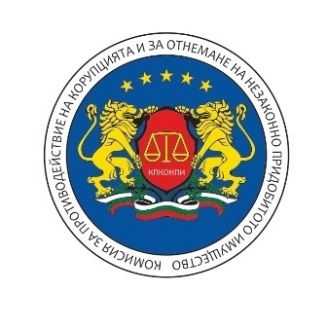 Р Е П У Б Л И К А   Б Ъ Л Г А Р И ЯК О М И С И Я   З А   П Р О Т И В О Д Е Й С Т В И Е   Н АК О Р У П Ц И Я Т А   И   З А   О Т Н Е М А Н Е   Н А   Н Е З А К О Н Н О    П Р И Д О Б И Т О Т О   И М У Щ Е С Т В ОСофия 1000, пл. “Света Неделя” №6,  тел: (+359 2)   940 14 44, факс: (+359 2) 940 15 95